Pondelok 16. 11. 2021Slovenský jazyk a literatúra1. Vyfarbi tvrdé spoluhlásky.b,     m,    ľ,     k,     š,     ž,     c,     g,     ď,     dz,     j,   d,     z,     u,     t,     n,      l,     ť,      ň,      č,    h,    ch2. Vyfarbi slabiky s tvrdými spoluhláskami.kuchyňa, hýbeme, hodiny, motyky, veselý,ležíme, píšem, gymnázium, dýka, tyčinka,meniny, lyžujeme3. Vyfarbi slová s tvrdými spoluhláskami.Písmená ktoré ti ostali postupne napíš, vylúštiš tajničku:   Už to predsa............................3. Doplň i, í, y, ý4. Pomenuj  obrázky a napíš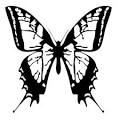 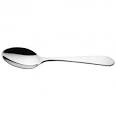 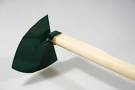 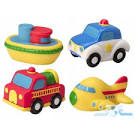 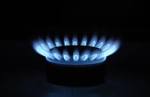 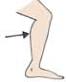 Matematika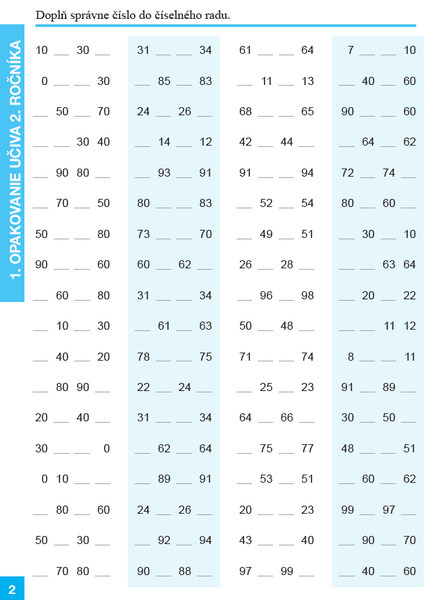 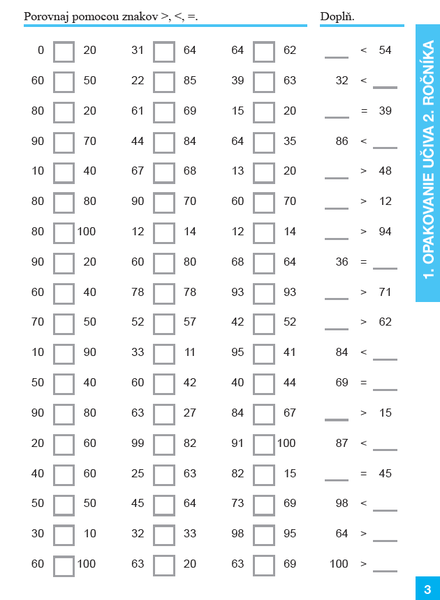 ymydkvhateyhožyžsýnyčylľicheláštenisk.....poh......bujemch.....baml.....nčekmal......čekt....kám